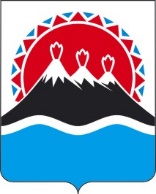 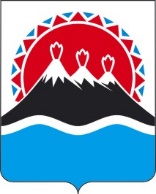 МИНИСТЕРСТВО ЖИЛИЩНО-КОММУНАЛЬНОГО ХОЗЯЙСТВА И ЭНЕРГЕТИКИ КАМЧАТСКОГО КРАЯПРИКАЗ[Дата регистрации] № [Номер документа]г. Петропавловск-КамчатскийПРИКАЗЫВАЮ:Внести в приказ Министерства жилищно-коммунального хозяйства и энергетики Камчатского края (далее – Министерство) от 05.10.2023 № 29-Н «Об утверждении территориальной схемы обращения с отходами, в том числе с твердыми коммунальными отходами, в Камчатском крае» следующие изменения:	1) Абзац десятый части 6.2. изложить в новой редакции следующего содержания: «В Приложении 6.2. и Приложении 6.4 содержатся данные о необходимом количестве контейнеров и бункеров в зоне деятельности регионального оператора (исходя из нормативной потребности), данные о количестве контейнеров и бункеров, планируемых к приобретению региональным оператором по годам.».2) Абзац восемнадцатый дополнить словами следующего содержания:«Общий перечень мест накопления отработанных люминесцентных ламп и ртуть содержащих отходов по каждому муниципальному образованию Камчатского края (при наличии соответствующих мест) представлен в Приложении 6.3.1.».3) Дополнить Приложением 6.3.1. согласно приложения № 1 к настоящему приказу.4) Приложение 9.1. изложить в редакции, согласно Приложения № 2 к настоящему приказу.2. Настоящий приказ вступает в силу после дня его официального опубликования.[горизонтальный штамп подписи Приложение № 1 к приказу Министерства жилищно-коммунального хозяйства и энергетики Камчатского края«Приложение 6.3.1. к приказу Министерства жилищно-коммунального хозяйства и энергетики Камчатского края от 05.10.2023 
№ 29-Н	Раздел «Общий перечень»Раздел «Петропавловск-Камчатский ГО»Раздел «Вилючинский ГО»Раздел «Вулканное ГП»Раздел «Елизовское ГП»Раздел «Соболевский МР (СП)»Раздел «Озерновское ГП»Раздел «Октябрьское ГП»Раздел «Апачинское СП»Раздел «Кавалерское СП»Раздел «Козыревское СП»Раздел «ГО п. Палана»Раздел «Карагинский МР»Раздел «СП с. Каменское»Раздел «CП с. Воямполка»Раздел «СП с. Ковран»».Приложение № 1 к приказу Министерства жилищно-коммунального хозяйства и энергетики Камчатского края«Приложение 9.1. к приказу Министерства жилищно-коммунального хозяйства и энергетики Камчатского края от 05.10.2023 
№ 29-Н	».О внесении изменений в приказ Министерства жилищно-коммунального хозяйства и энергетики Камчатского края от 05.10.2023 № 29-Н
 «Об утверждении территориальной схемы обращения с отходами, 
в том числе с твердыми коммунальными отходами, в Камчатском крае»МинистрА.А. Питиримовот[REGDATESTAMP]№[REGNUMSTAMP]№Наименование образованияУтвержденные МПАНаличие мест накопления№Наименование образованияУтвержденные МПАНаличие мест накопления№Наименование образованияУтвержденные МПАНаличие мест накопленияКамчатский край1Петропавловск-Камчатский городской округсведения отсутствуютПриложение2Вилючинский городской округ Постановление №1 от 09.01.2014Приложение3Алеутский муниципальный районотсутствуетотсутствует4Быстринский муниципальный районПостановление №260 от 28.05.2021отсутствуетЭссовское сельское поселениеПостановление №260 от 28.05.2021отсутствуетАнавгайское сельское поселениеПостановление №260 от 28.05.2021отсутствует5Елизовский муниципальный районотсутствуетотсутствуетВулканное городское поселениеПостановление №282 от 12.12.2023ПриложениеЕлизовское городское поселениеотсутствуетПриложениеКорякское сельское поселениеотсутствуетотсутствуетНачикинское сельское поселениесведения отсутствуютсведения отсутствуютНиколаевское сельское поселениесведения отсутствуютсведения отсутствуютНовоавачинское сельское поселениеотсутствуетотсутствуетНоволесновское сельское поселениеотсутствуетотсутствуетПаратунское сельское поселениесведения отсутствуютсведения отсутствуютПионерское сельское поселениесведения отсутствуютсведения отсутствуютРаздольненское сельское поселениеотсутствуетотсутствует6Мильковский муниципальный районсведения отсутствуютсведения отсутствуютМильковское сельское поселениесведения отсутствуютсведения отсутствуютАтласовское сельское поселениесведения отсутствуютсведения отсутствуют7Соболевский муниципальный районПостановление №103 от 20.04.2021ПриложениеСоболевское сельское поселениеПостановление №103 от 20.04.2021ПриложениеУстьевое сельское поселениеотсутствуетотсутствуетКрутогоровское сельское поселениесведения отсутствуютсведения отсутствуютМежселенные территории Соболевского муниципального района (п. Ичинский)сведения отсутствуютсведения отсутствуют8Усть-Большерецкий муниципальный районОзерновское городское поселениеПостановление №76 от 23.11.2015ПриложениеОктябрьское городское поселениеПостановление №88 от 10.10.2014ПриложениеАпачинское сельское поселениеПостановление №36 от 24.09.2014ПриложениеЗапорожское сельское поселениеотсутствует отсутствует Кавалерское сельское поселениеПостановление №23 от 24.04.2021ПриложениеУсть-Большерецкое сельское поселениеотсутствуетотсутствует9Усть-Камчатский муниципальный районотсутствуетотсутствуетУсть-Камчатское сельское поселениеотсутствуетотсутствуетКлючевское сельское поселениесведения отсутствуютсведения отсутствуютКозыревское сельское поселениеПостановление №6 от 23.01.2013ПриложениеМуниципальные образования территории с особым статусом - Корякский округ10Городской округ поселок Паланаотсутствует (есть распоряжение)Приложение11Карагинский муниципальный районПостановление №486 от 15.12.2023ПриложениеГородское поселение поселок ОссораПостановление №486 от 15.12.2023ПриложениеСельское поселение село ИвашкаПостановление №486 от 15.12.2023ПриложениеСельское поселение село ИльпырскоеПостановление №486 от 15.12.2023ПриложениеСельское поселение село КарагаПостановление №486 от 15.12.2023ПриложениеСельское поселение село КостромаПостановление №486 от 15.12.2023ПриложениеСельское поселение село ТымлатПостановление №486 от 15.12.2023Приложение12Олюторский муниципальный районотсутствуетотсутствуетСельское поселение село Апукасведения отсутствуютсведения отсутствуютСельское поселение село Ачайваямсведения отсутствуютсведения отсутствуютСельское поселение село Вывенкасведения отсутствуютсведения отсутствуютСельское поселение село ТиличикиотсутствуетотсутствуетСельское поселение село Средние Пахачисведения отсутствуютсведения отсутствуютСельское поселение село Пахачисведения отсутствуютсведения отсутствуютСельское поселение село Хаилиносведения отсутствуютсведения отсутствуютМежселенные территории Олюторского муниципального районасведения отсутствуютсведения отсутствуют13Пенжинский муниципальный районСельское поселение село Аянкасведения отсутствуютсведения отсутствуютСельское поселение село КаменскоеПостановление №40 от 23.11.2022ПриложениеСельское поселение село МанилыПостановление 27 от 25.06.2011отсутствуетСельское поселение село Слаутноесведения отсутствуютсведения отсутствуютСельское поселение село Таловкасведения отсутствуютсведения отсутствуютМежселенные территории Пенжинского муниципального районасведения отсутствуютсведения отсутствуют14Тигильский муниципальный районСельское поселение село ВоямполкаПостановление №14 от 09.04.2021ПриложениеСельское поселение село КовранПостановление №53 от 15.11.2017ПриложениеСельское поселение село Леснаясведения отсутствуютсведения отсутствуютСельское поселение село СеданкаПостановление №17 от 14.03.2017отсутствуетСельское поселение село Тигильсведения отсутствуютсведения отсутствуютСельское поселение село Хайрюзовосведения отсутствуютсведения отсутствуютСельское поселение село Усть-Хайрюзовоотсутствуетотсутствует№ п/пАдрес места накопления 1ул. Ленинградская 742бул. Рыбацкой Славы 33ул. Владивостокская 45/14ул. Автомобилистов 49-51550 лет Октября 15/36ул. Автомобилистов 1/17ул. Чубарова 1/18ул. Даурская 89б-р Пийпа 810ул. Океанская 80а11ул. Пограничная 1412пр. Циолковского 35/113ул. Океанская 11914ул. Рябиковская 81/115ул. Фролова 416ул. Ларина 717ул. Ларина 6/318ул. В. Кручины 8/419ул. Ак. Королева 2920ул. Кроноцкая 521ул. Дальневосточная 34№ п/пАдрес места накопления 1.Камчатский край, Вилючинский ЗАТО, ж/р Приморский, ул. Победы, д.2, ООО "Управком К"2.Камчатский край, Вилючинский ЗАТО, ж/р Приморский, ул. Мира, д.18, ООО "Квартал М"3.Камчатский край, Вилючинский ЗАТО, ж/р Приморский, мкр. Центральный, д.5, ООО "УК Приморский", ООО "Вертекс"4.Камчатский край, Вилючинский ЗАТО, ж/р Приморский, ул. Победы, д.7, ООО "Полимер Плюс"5.Камчатский край, Вилючинский ЗАТО, ж/р Рыбачий, ул. Гусарова, д.47, ООО "ЮНОВА"№ п/пАдрес места накопления 1.Камчатский край, Елизовский муниципальный район, Вулканное городское поселение, ул. Центральная 29№ п/пАдрес места накопления 1.Камчатский край, Елизовское городское поселение, пер. Тимирязевский, д.9, ООО "Аргиллон"2.Камчатский край, Елизовское городское поселение, В. Кручины, д.20, ООО "Уютное жилье"3.Камчатский край, Елизовское городское поселение, ул. Лесная, д.14, ООО "Жилремстрой"№ п/пАдрес места накопления 1.Камчатский край, Собоолевский муниципальный район, Соболевское сельское поселение, ул. Советская, д. 23№ п/пАдрес места накопления 1.Камчатский край, Усть-Большерецкий муниципальный район, Озерновское ГП, ул.Речная б/н (гараж)№ п/пАдрес места накопления 1.Камчатский край, Усть-Большерецкий муниципальный район, Октябрьское ГП, ул.Пушкинская, д. 26№ п/пАдрес места накопления 1.Камчатский край, Усть-Большерецкий муниципальный район, Апачинское СП, ул.Строительная (гараж)№ п/пАдрес места накопления 1.Камчатский край, Усть-Большерецкий муниципальный район, Ковалерское СП, ул.Блюхера, д. 21№ п/пАдрес места накопления 1.Камчатский край, Усть-Камчатский муниципальный район, с.Козыревск, ул.Ленинская , д. 6а№ п/пАдрес места накопления 1.Камчатский край, пгт. Палана, ул. Набережная, д. 10№ п/пНаименование муниципального образованияАдрес мест накопления1Городское поселение поселок Оссораул. Советская, 202Городское поселение поселок Оссораул. Советская 283Городское поселение поселок Оссораул. Советская 744Городское поселение поселок Оссораул. Заводская 45Городское поселение поселок Оссораул. Заводская 166Городское поселение поселок Оссораул. Заводская 247Городское поселение поселок Оссораул. Заводская 408Городское поселение поселок Оссораул. Центральная 169Городское поселение поселок Оссорапер. Почтовый10Городское поселение поселок Оссораул. Лукашевского 911Городское поселение поселок Оссораул. Лукашевского 4412Городское поселение поселок Оссораул. Лукашевского 4713Городское поселение поселок Оссораул. Лукашевского 5914Городское поселение поселок Оссораул. Лукашевского 65а15Городское поселение поселок Оссораул. Лукашевского 6916Городское поселение поселок Оссораул. Лукашевского 7217Городское поселение поселок Оссораул. Лукашевского 8218Городское поселение поселок Оссораул. Лукашевского 10219Городское поселение поселок Оссораул. Строительная 1520Городское поселение поселок Оссораул. Строительная 3021Городское поселение поселок Оссораул. Строительная 4122Городское поселение поселок Оссораул. Строительная 4723Городское поселение поселок Оссораул. Строительная 6524Городское поселение поселок Оссораул. Советская - пер.Луговой - ул.Заводская25Сельское поселение село Карагаул. Лукашевского, 726Сельское поселение село Карагаул. Лукашевского, 2127Сельское поселение село Карагаул. Лукашевского, 3828Сельское поселение село Карагаул. Обухова, 2229Сельское поселение село Карагаул. Обухова, 3330Межселенные территории Карагинского муниципального районас.Кострома, ул. Центральная, 1231Межселенные территории Карагинского муниципального районас.Кострома, ул. Центральная, 532Межселенные территории Карагинского муниципального районас.Кострома, ул. Школьная, 1233Межселенные территории Карагинского муниципального районас.Кострома, ул. Строительная, 234Сельское поселение село Ильпырскоеул. Ленинская, 3335Сельское поселение село Ильпырскоеул. Ленинская, 1936Сельское поселение село Ильпырскоеул. Советская, 1037Сельское поселение село Ильпырскоеул.Вторая речка, 2438Сельское поселение село Тымлатул. Набережная, 1339Сельское поселение село Тымлатул. Набережная, 1740Сельское поселение село Тымлатул. Чечулина, 1341Сельское поселение село Тымлатул. Набережная, 442Сельское поселение село Тымлатул. Комарова, 943Сельское поселение село Тымлатул. Комарова, 1444Сельское поселение село Тымлатул. Чечулина, 345Сельское поселение село Тымлатул. Чечулина, 1046Сельское поселение село Тымлатул. Чечулина, 1647Сельское поселение село Тымлатул. Нагорная, 948Сельское поселение село Ивашкаул. Черемушки, 1349Сельское поселение село Ивашкапер. Лиманный, 650Сельское поселение село Ивашкаул. Левченко, 1751Сельское поселение село Ивашкаул. Школьная, 1252Сельское поселение село Ивашкаул. Левченко, 953Сельское поселение село Ивашкаул. Левченко, 25А54Сельское поселение село Ивашкаул. Речная, 1455Сельское поселение село Ивашкаул. Речная, 2156Сельское поселение село Ивашкаул. Юрьева, 2357Сельское поселение село Ивашкаул. Юрьева, 1658Сельское поселение село Ивашкаул. Школьная, 17№ п/пАдрес места накопления 1.Камчатский край, Пенжинский муниципальный район, с.Каменское, ул.Чубарова 16а№ п/пАдрес места накопления 1.Камчатский край, Тигильский муниципальный район, с. Воямполка, ул. Гагарина, д. 13№ п/пАдрес места накопления 1.Камчатский край, Тигильский муниципальный район, с.Ковран, ул.50 лет Октября, д. 20№ п/пНаименование городского округа, муниципального округа, муниципального района, городского или сельского поселенияТип населенного пунктаНаименование населенного пунктаКоличество жителейИтого количество  отходов (куб.м)Итого количество  отходов (т)№ п/пНаименование городского округа, муниципального округа, муниципального района, городского или сельского поселенияТип населенного пунктаНаименование населенного пунктаКоличество жителейИтого количество  отходов (куб.м)Итого количество  отходов (т)12345   671.Камчатский край3127041083264,309125658,65992.Петропавловск-Камчатский городской округгородПетропавловск-Камчатский181293698506,502481026,754283.Вилючинский городской округ городВилючинск2247340792,594731,940444.Вилючинский городской округ городВилючинск2247340792,594731,940445.Алеутский муниципальный район6822608,923954302,63517875.1.Сельское поселение НикольскоеселоНикольское6822608,923954302,63517876.Быстринский муниципальный район23576463,14301749,72458926.1.Эссовское сельское поселениеселоЭссо18515135,63578595,73375056.2.Анавгайское сельское поселениеселоАнавгай5061327,50723153,99083877.Елизовский муниципальный район63222192254,217522301,489237.1.Вулканное городское поселениепгтВулканный15603847,98876446,36669627.2.Елизовское городское поселениегородЕлизово38750130904,98215184,977917.3.Корякское сельское поселение36427.3.селоКоряки27507336,89638851,07998017.3.поселокЗеленый7351905,60489221,05016727.3.селоСеверные Коряки157411,465647,73000967.4.Начикинское сельское поселение11267.4.поселокСокоч7482477,49579287,38951167.4.поселокДальний62221,0506225,641871927.4.поселокНачики295772,6651889,629160887.4.селоМалки1949,79525,77624327.4.селоГаналы25,24160,60802567.5.Николаевское сельское поселение28157.5.селоНиколаевка18104791,81824555,85091587.5.селоСосновка10052348,43356272,4182937.6.Новоавачинское сельское поселение38697.6.поселокНовый13162814,7064326,50594247.6.поселокНагорный13813292,9666381,98412567.6.поселокКрасный891894,80832103,79776517.6.поселокДвуречье281418,0337748,491917327.7.Новолесновское сельское поселение16257.7.поселокЛесной8842481,04269287,8009527.7.поселокБерезняки314822,931295,4600192селоЮжные Коряки427743,9203886,294764087.8.Паратунское сельское поселение35267.8.селоПаратунка16194585,1828531,88120487.8.поселокТермальный19074517,33128524,01042857.9.Пионерское сельское поселение36877.9.поселокПионерский27847818,93882906,99690317.9.поселокСветлый8121871,16678217,05534657.9.поселокКрутобереговый91152,10955217,644708037.10.Раздольненское сельское поселение26227.10.поселокРаздольный22676263,24402726,53630637.10.селоПиначево67175,593620,36885767.10.поселокКеткино288328,8035138,141207168.Мильковский муниципальный район916530076,250053488,8450068.1.Мильковское сельское поселение80758.1.селоМильково728524932,44392892,1634928.1.селоШаромы4341553,07222180,15637758.1.селоПущино104196,6303522,80912068.1.селоДолиновка252599,7194769,567458528.2.Атласовское сельское поселение10908.2.поселокАтласово6281583,57451183,69464328.2.поселокЛазо344901,5552104,58040328.2.поселокТаежный118309,254435,87351049.Соболевский муниципальный район24847313,441897848,35926019.1.Соболевское сельское поселениеселоСоболево16974930,39976571,92637229.2.Устьевое сельское поселениеселоУстьевое4051154,34207133,90368019.3.Межселенные территории Соболевского муниципального района (п. Ичинский)поселокИчинский2257,65766,688281610.Усть-Большерецкий муниципальный район726023766,996652756,97161110.1.Октябрьское городское поселениепоселокОктябрьский15585506,81164638,790150210.2.Апачинское сельское поселениеселоАпача9633017,02044349,97437110.3.Кавалерское сельское поселение74110.3.селоКавалерское6761640,148531190,257229610.3.селоКарымай65170,35219,76083210.4.Усть-Большерецкое сельское поселениеселоУсть-Большерецк17075285,97454613,173046610.5.Межселенные территории Усть-Большерецкое муниципального района9310.5.поселокПаужетка65270,8825731,4223781210.5.поселокШумный2873,38248,512358411.Усть-Камчатский муниципальный район856432815,792933806,6319811.1.Усть-Камчатское сельское поселение339511.1.поселокУсть-Камчатск308714527,738171685,21762811.2.Ключевское сельское поселениепоселокКлючи420014521,211684,4603611.3.Козыревское сельское поселение96911.3.поселокКозыревск8522996,15925347,55447311.3.селоМайское117338,410839,255652812.Муниципальные образования территории с особым статусом - Корякский округ1520413.Тигильский муниципальный район336410145,029211176,82338813.1.Сельское поселение село ТигильселоТигиль13255544,87736643,205773813.2.Сельское поселение село Усть-ХайрюзовоселоУсть-Хайрюзово7402005,86561232,6804108Объект обработкиОбъект обработкиОбъект обработкиКоличество отходов поступающих на утилизацию, тоннОбъект утилизации органической фракции ТКООбъект утилизации органической фракции ТКООбъект утилизации органической фракции ТКОКоличество отходов поступающих на захоронениеКоличество отходов поступающих на захоронениеНаименованиеАдресГеографические координатыКоличество отходов поступающих на утилизацию, тоннНаименованиеАдресГеографические координатыГеографические координаты8910111213141415МСК, мощностью 90000 т/год, ООО"Феникс"ГО Петропавловск-Камчатский, 1,3 км восточнее п.Дальний, 41:01:0010109:50953.038372, 158.76721339000Участок компостирования, мощностью 40000 т/год, ООО "Феникс"ГО Петропавловск-Камчатский, 1,3 км восточнее п.Дальний, 41:01:0010109:50953.038372, 158.76721353.038372, 158.76721337975,4166МСК, мощностью 28000 т/год, ОАО "ЕМКХ"Елизовский МР, п.Вулканный, 41:05:0101089:85553.084445, 158,3554792224,012МСК, мощностью 28000 т/год, ОАО "ЕМКХ"Елизовский МР, п.Вулканный, 41:05:0101089:85553.084445, 158,3554792271,3314302,6351787749,7245892МСК, мощностью 28000 т/год, ОАО "ЕМКХ"Елизовский МР, п.Вулканный, 41:05:0101089:85553.084445, 158,35547910481,7МСК, мощностью 28000 т/год, ОАО "ЕМКХ"Елизовский МР, п.Вулканный, 41:05:0101089:85553.084445, 158,355479МСК, мощностью 28000 т/год, ОАО "ЕМКХ"Елизовский МР, п.Вулканный, 41:05:0101089:85553.084445, 158,35547910704,7148Рекомендуемый объект конечного размещенияРекомендуемый объект конечного размещенияРекомендуемый объект конечного размещенияРекомендуемый объект конечного размещенияОбъект конечного размещения действующийОбъект конечного размещения действующийОбъект конечного размещения действующийОбъект конечного размещения действующийНаименованиеАдресКатегория земельГеографические координатыНаименованиеАдресКатегория земельГеографические координаты1617181920212223Свалка №1, АО "Спецтранс"ГО Петропавловск-Камчатский, 1,3 км восточнее п.Дальний, 41:01:0010109:509Земли промышленности, энергетики, транспорта, связи, радиовещания, телевидения, информатики, земли для обеспечения космической деятельности, земли обороны, безопасности и земли иного специального назначения53.036567, 158.744021Полигон ТКО, ОАО "ЕМКХ"Елизовский МР, п.Вулканный, 41:05:0101089:855Земли промышленности, энергетики, транспорта, связи, радиовещания, телевидения, информатики, земли для обеспечения космической деятельности, земли обороны, безопасности и земли иного специального назначения53.084445, 158,355479Полигон ТКО, МУП "Ремжилсервис"г.Вилючинск, 1 км южнее СНТ Вилюй, 41:02:0010101:475Земли промышленности, энергетики, транспорта, связи, радиовещания, телевидения, информатики, земли для обеспечения космической деятельности, земли обороны, безопасности и земли иного специального назначения52.983536, 158.303820Полигон ТКО , ГУП"Спецтранс"Алеутский МР, с.Никольское, 41:03:0010103:9Земли промышленности, энергетики, транспорта, связи, радиовещания, телевидения, информатики, земли для обеспечения космической деятельности, земли обороны, безопасности и земли иного специального назначения55.208146, 166.006843Полигон ТКО, МУП "Бытсервис"Быстринский МР, п.Эссо, 41:04:0010101:385Земли промышленности, энергетики, транспорта, связи, радиовещания, телевидения, информатики, земли для обеспечения космической деятельности, земли обороны, безопасности и земли иного специального назначения55.974449, 158.753729Полигон ТКО, ОАО "ЕМКХ"Елизовский МР, п.Вулканный, 41:05:0101089:855Земли промышленности, энергетики, транспорта, связи, радиовещания, телевидения, информатики, земли для обеспечения космической деятельности, земли обороны, безопасности и земли иного специального назначения53.084445, 158,355479Полигон ТКО (Свалка №1", АО "Спецтрнас"ГО Петропавловск-Камчатский, 1,3 км восточнее п.Дальний, 41:01:0010109:509Земли промышленности, энергетики, транспорта, связи, радиовещания, телевидения, информатики, земли для обеспечения космической деятельности, земли обороны, безопасности и земли иного специального назначения53.036567, 158.744021Полигон ТКО, МУП "Ремжилсервис"г.Вилючинск, 1 км южнее СНТ Вилюй, 41:02:0010101:475Земли промышленности, энергетики, транспорта, связи, радиовещания, телевидения, информатики, земли для обеспечения космической деятельности, земли обороны, безопасности и земли иного специального назначения52.983536, 158.303820Полигон ТКО, ГУП "Спецтранс"Мильковский МР, с.Мильково, 41:06:0070101:56Земли промышленности, энергетики, транспорта, связи, радиовещания, телевидения, информатики, земли для обеспечения космической деятельности, земли обороны, безопасности и земли иного специального назначения54.739762, 158.653656Полигон ТКО, ГУП "Спецтранс"Усть-Камчатский МР, п.Козыревск, 41:09:0010101:437Земли промышленности, энергетики, транспорта, связи, радиовещания, телевидения, информатики, земли для обеспечения космической деятельности, земли обороны, безопасности и земли иного специального назначения56.264478, 162.440026Полигон ТКО, ГУП "Спецтранс"Соболевский МР, п.Соболево, 41:07:0010106:1063Земли промышленности, энергетики, транспорта, связи, радиовещания, телевидения, информатики, земли для обеспечения космической деятельности, земли обороны, безопасности и земли иного специального назначения54.253919, 155.932219Полигон ТКО, ГУП "Спецтранс"Усть-Большерецкий МР, п.Усть-Большерецк, 41:08:0010101:975Земли промышленности, энергетики, транспорта, связи, радиовещания, телевидения, информатики, земли для обеспечения космической деятельности, земли обороны, безопасности и земли иного специального назначения52.815181, 156.234265Полигон ТКО, ГУП "Спецтранс"Усть-Большерецкий МР, п.Усть-Большерецк, 41:08:0010101:975Земли промышленности, энергетики, транспорта, связи, радиовещания, телевидения, информатики, земли для обеспечения космической деятельности, земли обороны, безопасности и земли иного специального назначения52.815181, 156.234265Полигон ТКО, ГУП "Спецтранс"Усть-Большерецкий МР, п.Усть-Большерецк, 41:08:0010101:975Земли промышленности, энергетики, транспорта, связи, радиовещания, телевидения, информатики, земли для обеспечения космической деятельности, земли обороны, безопасности и земли иного специального назначения52.815181, 156.234265Полигон ТКО, ГУП "Спецтранс"Усть-Большерецкий МР, п.Усть-Большерецк, 41:08:0010101:975Земли промышленности, энергетики, транспорта, связи, радиовещания, телевидения, информатики, земли для обеспечения космической деятельности, земли обороны, безопасности и земли иного специального назначения52.815181, 156.234265Полигон ТКО, ГУП "Спецтранс"Усть-Большерецкий МР, п.Усть-Большерецк, 41:08:0010101:975Земли промышленности, энергетики, транспорта, связи, радиовещания, телевидения, информатики, земли для обеспечения космической деятельности, земли обороны, безопасности и земли иного специального назначения52.815181, 156.234265Полигон ТКО, ГУП "Спецтранс"Усть-Большерецкий МР, п.Усть-Большерецк, 41:08:0010101:975Земли промышленности, энергетики, транспорта, связи, радиовещания, телевидения, информатики, земли для обеспечения космической деятельности, земли обороны, безопасности и земли иного специального назначения52.815181, 156.234265Полигон ТКО, ГУП "Спецтранс"Усть-Большерецкий МР, п.Усть-Большерецк, 41:08:0010101:975Земли промышленности, энергетики, транспорта, связи, радиовещания, телевидения, информатики, земли для обеспечения космической деятельности, земли обороны, безопасности и земли иного специального назначения52.815181, 156.234265Полигон ТКО, ГУП "Спецтранс"Усть-Большерецкий МР, п.Усть-Большерецк, 41:08:0010101:975Земли промышленности, энергетики, транспорта, связи, радиовещания, телевидения, информатики, земли для обеспечения космической деятельности, земли обороны, безопасности и земли иного специального назначения52.815181, 156.234265Полигон ТКО, ГУП "Спецтранс"Усть-Большерецкий МР, п.Усть-Большерецк, 41:08:0010101:975Земли промышленности, энергетики, транспорта, связи, радиовещания, телевидения, информатики, земли для обеспечения космической деятельности, земли обороны, безопасности и земли иного специального назначения52.815181, 156.234265Полигон ТКО, ООО "Чистый край"Усть-Камчатский МР, п.Усть-Камчатск, 41:09:0010101:437Земли промышленности, энергетики, транспорта, связи, радиовещания, телевидения, информатики, земли для обеспечения космической деятельности, земли обороны, безопасности и земли иного специального назначения56.264478, 162.440026Полигон ТКО, ООО "Чистый край"Усть-Камчатский МР, п.Усть-Камчатск, 41:09:0010101:437Земли промышленности, энергетики, транспорта, связи, радиовещания, телевидения, информатики, земли для обеспечения космической деятельности, земли обороны, безопасности и земли иного специального назначения56.264478, 162.440026Полигон ТКО, ГУП "Спецтранс"Усть-Камчатский МР, п.Козыревск, 41:09:0010101:437Земли промышленности, энергетики, транспорта, связи, радиовещания, телевидения, информатики, земли для обеспечения космической деятельности, земли обороны, безопасности и земли иного специального назначения56.264478, 162.440026Полигон ТКО, ГУП "Спецтранс"Усть-Камчатский МР, п.Козыревск, 41:09:0010101:437Земли промышленности, энергетики, транспорта, связи, радиовещания, телевидения, информатики, земли для обеспечения космической деятельности, земли обороны, безопасности и земли иного специального назначения56.264478, 162.440026Полигон ТКО, ООО "Чистый край"Тигильский МР, с.Тигиль, 82:01:000011:238Земли промышленности, энергетики, транспорта, связи, радиовещания, телевидения, информатики, земли для обеспечения космической деятельности, земли обороны, безопасности и земли иного специального назначения57.787153, 158.644362Полигон ТКО, ООО "Чистый край"Тигильский МР,                  п.Усть-Хайрюзово, 82:01:000019:400Земли промышленности, энергетики, транспорта, связи, радиовещания, телевидения, информатики, земли для обеспечения космической деятельности, земли обороны, безопасности и земли иного специального назначения57.100103, 156.769183